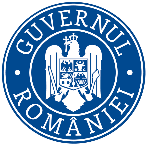 	Ministerul MediuluiAgenţia Naţională pentru Protecţia Mediului Nr:	              DECIZIA ETAPEI DE ÎNCADRAREProiectCa urmare a notificării adresate de S.C. DHC CO S.R.L., cu sediul în municipiul Craiova, str. Unirii, nr.169, judetul Dolj, prin reprezentant Alexandru Daniel-Ionuţ, elaborare Plan Urbanistic Zonal „Construire spaţii producţie, administraţie, servicii – cultură viticolă, în comuna Rogova, judeţul Mehedinţi” din extravilanul comunei Rogova, terenuri cu nr. cadastral 53939 (nr. cadastral vechi 50910)şi nr. cadastral 55706 (nr. cadastral vechi 50911), UAT Rogova, judeţul Mehedinţi, înregistrată la A.P.M. Mehedinti cu nr. 13870/03.10.2019, în baza:titular S.C. DHC CO  S.R.L., nu necesită evaluare de mediu şi nu necesită evaluare adecvată şi se va supune adoptării fără aviz de mediu.1. Caracteristicile planurilor şi programelor cu privire, în special, la:a) gradul in care planul sau programul creează un cadru pentru proiecte şi alte activităţi viitoare fie în ceea ce priveşte amplasamentul, natura, mărimea şi condiţiile de funcţionare, fie în privinţa alocării resurselor;- Obiectivul lucrarii P.U.Z. – “Construire spaţii producţie, administraţie, servicii – cultură viticolă, în comuna Rogova, judeţul Mehedinţi”  - scopul acestui Plan Urbanistic Zonal este de a analiza situaţia existentă, a potenţialului de dezvoltare urbanistică a zonei şi propuneri de organizare funcţională, volumetrică şi tehnică a zonei, urmărindu-se totodată şi introducerea unei suprafeţe de teren de 9950,00 mp în intravilan şi schimbarea folosinței și destinației terenului în scopul realizării investiției - "Construire spaţii producţie, administraţie, servicii – cultură viticolă, în comuna Rogova, judeţul Mehedinţi". Terenul este proprietatea S.C. DHC CO S.R.L. conform actelor de vânzare-cumpărare nr.3595/22.09.2011, nr.3700/23.09.2011 precum şi a actelor de alipire şi dezmembrare terenuri. Zona studiată se află în partea de nord a D.N. 56A, în extravilanul comunei Rogova la cca. 390 m sud-vest faţă de intravilanul localităţii Poroiniţa.Zona studiată prin acest Plan Urbanistic Zonal este în suprafaţă de 10208 mp, compusă din  două loturi de teren – unul cu suprafaţa de 9950 mp (nr. cadastral 53939 fost număr cadastral 50910) şi cel de-al doilea lot cu suprafaţa de 258 mp (nr. cadastral 55706 fost număr cadastral 50911).Suprafaţa studiată se învecinează:la sud: N.C. 53940 (fost N.C. 50870) – în proprietatea titularului;la est: N.C. 53940 (fost N.C. 50870) – în proprietatea titularului;la nord: N.C. 53940 (fost N.C. 50870) – în proprietatea titularului;la vest: N.C. 53938 (fost N.C. 509164) – în proprietatea Nuhaiu Victor.Principalele căi de comunicaţie în zonă sunt drumul naţional D.N. 56A – segmentul Rogova-Vânju Mare. La nord de amplsament este drumul comunal D.C. 120 ce leagă localitatea Rogova de localitatea Poroiniţa, precum şi două drumuri de exploatare (de tarla) din care se va putea accede la amplasament printr-un drum propus prin acest plan urbanistic zonal; acest drum de acces se va realiza pe terenul titularului. Lungimea totală a drumului este de 435,60 m din care 72,31 m este cuprins în zona studiată prin acest plan.Drumul de acces pentru terenul studiat, va fi un drum privat cu barieră de acces şi va fi amplasat pe terenurile identificate prin N.C. 53940, N.C. 53939 şi N.C. 55706, pe partea de vest a zonei studiate. Din acest drum propus se poate urca în partea de nord a zonei studiate către drumul de exploatare DE 312 şi în partea de sud către drumul de exploatare DE 329.Categoriile funcţionale ale dezvoltării vor fi : producţie, servicii, administraţie – cultură viticolă.      Zonificarea funcţională – în acest sens terenul poate fi structurat în patru zone funcţionale, după cum urmează:	● Zona A – spaţii circulaţii, tonă aferentă drumului de acces;	● Zona B – zonă producţie viticolă, zonă în care sunt admise următoarele funcţiuni:		- vinificaţie primară şi secundară;		- laboratoare;		- depozitare;		- construcții anexă;AGENŢIA PENTRU PROTECŢIA MEDIULUI MEHEDINŢI	                                Str. Băile Romane, nr. 3, Drobeta Turnu Severin, Cod 220234	                                   Tel : 0040252/320396 Fax : 0040252/306018e-mail: office@apmmh.anpm.roOperator de date cu caracter personal, conform Regulamentului (UE)2016/679- zonă acces şi parcaje auto; 3 locuri pentru mijloace de transport auto de mare capacitate (tir) și 16 locuri pentru autoturisme;		- funcţiuni complemantare: construcţii aferente gospodăriei comunale.● Zona C – spaţii administrative şi recreere, zonă în care sunt admise următoarele funcţiuni:	- birouri;- spaţii pentru evenimente ocazionale (degustări de vin, lansare produse viticole noi, etc.);- spaţii anexă;- zonă acces şi parcaje auto; 7 locuri de parcare pentru autoturisme;- funcţiuni complementare: spaţii pentru evenimente socio-culturale, spaţii de alimentaţie publică, construcţii aferente gospodăriei comunale.	● Zona D – servicii, zonă în care sunt admise următoarele funcţiuni:		- zonă acces şi parcaje auto; 5 locuri de parcare autoturisme;		- cazare sezonieră;		- cazare turişti; 		- construcţii anexă;		- spaţii de relaxare şi petrecerea timpului liber;- funcţiuni complementare: alimentaţie publică, construcţii aferente gospodăriei comunale.	Lista obiectivelor de utilitate publică propuse:Spaţii de producţie şi depozitare a vinului – regim de înălţime P+1;Spaţii de administraţie şi de recreere, sală de mese, organizarea unor evenimente –regim de 	înălţime P+1;Spaţii servicii – cazare pentru turism viticol, cazare temporară muncitori - regim de înălţime de la P până la P+2;Gospodărie locală (puţ forat, spaţiu înmagazinare apă, staţie epurare compactă, etc.);Parcaje;Alei pietonale şi carosabile.Bilanţul teritorial în amplasamentul de 10208 mp:Bilanţ teritorial complex viticolIndici spaţialiSuprafaţă teren  - 9950,00 mpSuprafaţa construită – 2805,00 mpSuprafaţa construită desfăşurată – 5045,00 mpP.O.T. existent = - %P.O.T. min.propus = 30%P.O.T. max  propus = 40%C.U.T. existent = -C.U.T. min.propus = 0,30C.U.T. max.propus = 0,70Rh min. = P, Rh max = P+2EÎn zona studiată nu există rețele de alimentare cu apă în sistem centralizat și nici rețele de canalizare în sistem centralizat.În zonă există rețea de alimentare cu energie electrică.Energie termică – în zonă nu există reţele centralizate de asigurare a energiei termice.Energia electrică – de la reţeaua electrică din zonă. S-a obținut aviz de oportunitate nr.10/11.12.2017 emis de Consiliul Judeţean Mehedinţi – pentru un alt certificat de urbanism nr.451/21.09.2017 – cu aceeaşi propunere  - de Elaborare P.U.Z. – Construire spaţii producţie, administraţie, servicii – cultură viticolă, în comuna Rogova, judeţul Mehedinţi.b) gradul în care planul sau programul influenţează alte planuri şi programe, inclusiv pe cele în care se integrează sau care derivă din ele; - în zonă nu sunt propuse alte planuri şi programe cu acelaşi scop – construire spaţii producţie, administraţie, servicii – cultură viticolă.Prin acest PUZ se solicită: - organizare functională, volumetrică şi tehnică a zonei studiate; - reglementare complex viticol; - introducerea în intravilan a unei suprafeţe de 9950,00 mp; - stabilirea indicilor si indicatorilor urbanistici: regim de aliniere, regim de înăltţime, POT, CUT; - reglementări tehnice cu privire la regimul de construire, căi de comunicaţii, echipare tehnico-edilitară;- stabilirea reglementarilor specifice detaliate – permisiuni si restricţii ce vor fi incluse în regulamentul local de urbanism aferent P.U.Z.-c) relevanţa planului sau programului în/pentru integrarea consideraţiilor de mediu, mai ales din perspectiva promovării dezvoltării durabile;Se propune o amplasare materializata in planul de situatie care sa cuprindă elementele de tema avand in vedere :- reglementările urbanistice Documentaţie de urbanism nr.4857/1996 faza P.U.G. Rogova aprobat  prin HCL Rogova nr.10/28.07.1999, cu valabilitatea prelungită prin H.C.L. nr. 30/22.05.2013 şi H.C.L. nr.68/07.11.2015.Se propune rezolvarea acceselor la lot, soluţionarea circulaţiei carosabile şi pietonale, dotări tehnico-edilitare, reglementări, zonificare funcţională, reabilitarea, protecţia şi conservarea mediului. Pe acest teren ce se doreşte introdus în intravilan nu există în prezent nici o construcţieSituaţia existentă - în vecinatatea acestui teren exista terenuri viticole.AGENŢIA PENTRU PROTECŢIA MEDIULUI MEHEDINŢI                                Str. Băile Romane, nr. 3, Drobeta Turnu Severin, Cod 220234	                                   Tel : 0040252/320396 Fax : 0040252/306018e-mail: office@apmmh.anpm.roOperator de date cu caracter personal, conform Regulamentului (UE)2016/679d) problemele de mediu relevante pentru plan sau program;Alimentarea cu apă pentru acest plan este propusă în regim propriu – puț forat de adâncime şi o gospodărie de apă. Apa va fi folosită pentru procesul tehnologic şi alimentarea construcţiilor propuse, nefiind folosită la udarea culturii viticole. În gospodăria de apă se vor amplasa rezervoare pentru rezerva de apă şi grupuri de pompare dimensionate corespunzăor pentru a asigura necesarul de apă pentru consum precum şi pentru incendiu prin intermediul hidranţilor de incendiu. Reţeaua de apă va fi executată din ţeavă de polietilenă cu dimensiuni de 25-110 mm. Căminele de sectorizare vor fi realizate din beton monolit.Evacuarea apelor uzate se va face în staţie de epurare compactă, iar apele epurate vor fi stocate în bazine de retenţie cu capacitatea de 150 mc de unde vor fi folosite pentru stropirea spaţiului verde în condiţiile impuse de legislaţia în vigoare. Reţeaua de canalizare se va realiza din ţeavă de PVC SN.Alimentarea cu energie termică se va  face in sistem individual prin intermediul  centralelor pe gaz/centrale peleţi.Se va realiza o platformă pentru butelii de gaz care să asigure necesarul de combustibil pentru procesul tehnologic şi pentru încălzirea spaţiilor în timpul sezonului rece.   Alimentarea cu energie electrică se va realiza de la reţelele de medie tensiune sau de înaltă tensiune existente în zonă. Trecerea de la îănaltă tensiune la joasă tensiune se va realiza prin intermediukl unui post de transformare în anvelopă. Zona supusă studiului  se află în afara oricărei arii naturale protejate protejate.Se vor respecta zonele de siguranţă – cu interdicţii de construire – din apropierea reţelelor electrice (LEA 20 kV din partea de nord a zonei studiate).Deşeurile rezultate din construirea investiţiei de vor depozita temporar în spaţii special amenajate, pe categorii de deşeuri şi se vor preda numai societăţilor autorizate pentru colectare, transport, valorificare. Nu se vor abandona deşeuri pe amplasament, nu se vor creea stocuri de deşeuri care pot conduce la disconfortul locuitorilor din zonă.După construire spaţiul afectat va fi renaturalizat.e) relevanţa planului sau programului pentru implementarea legislaţiei naţionale şi comunitare de mediu;Se vor respecta conditiile impuse prin urmatoarele acte legislative:     -Legea Apelor nr.107/1996 cu modificarile si completarile ulterioare ;     -H.G. 352/2005 privind modificarea si completarea H.G. nr.188/2002 pentru  aprobarea unor norme privind condiţiile de descărcare în mediu acvatic a apelor  uzate;     - STAS 10009-2017: Acustica urbană. Limite admisibile ale nivelului de zgomot urban;     - Ordinul nr.994/2018 pentru modificarea și completarea Normelor de igienă şi sănătate publică privind mediul de viaţă al populaţiei, aprobate prin Ordinul ministrului sănătății nr.119/2004;●HG nr. 1076/2004 privind stabilirea procedurii de realizare a evaluării de mediu pentru planuri şi programe ●LEGEA nr. 50/1991, Actualizată 2014, privind autorizarea executării lucrărilor de construcţii●  NORME METODOLOGICE din 26 februarie 2016 de aplicare a Legii nr. 350/2001 privind amenajarea teritoriului şi urbanismul şi de elaborare şi actualizare a documentaţiilor de urbanism●  Planul  Urbanistic  General  ( P.U.G.)  al  comunei Rogova aprobat  prin HCL Rogova nr.10/28.07.1999, cu valabilitatea prelungită prin H.C.L. nr. 30/22.05.2013 şi H.C.L. nr.68/07.11.2015.Prezenta decizie poate fi contestată în conformitate cu prevederile Legii contenciosului administrativ nr. 554/2004 cu modificările şi completările ulterioare.DIRECTOR EXECUTIV,                                                  Dragoş Nicolae TARNIŢĂ  Şef serviciu A.A.A.,									Întocmit,   Marilena FAIER										Amalia EPURANAGENŢIA PENTRU PROTECŢIA MEDIULUI MEHEDINŢIStr. Băile Romane, nr. 3, Drobeta Turnu Severin, Cod 220234Tel : 0040252/320396 Fax : 0040252/306018e-mail: office@apmmh.anpm.roOperator de date cu caracter personal, conform Regulamentului (UE)2016/679Agenţia pentru Protecţia Mediului MehedinţiZone funcţionaleexistentexistent              propus              propusZone funcţionaleHa%Ha%Zona spaţii circulaţii00,000,04984,88Zona spaţii administrative şi recreere--0,206020,18Zona producţie viticolă--0,378737,10Zona servicii--0,386337,84Zona teren agricol – N.C. 539390,995097,47--Zona teren curţii-construcţii N.C. 557060,02582,53--Total1,02081001,0208100Ha%Suprafaţă teren0,9950100Suprafaţă construită0,280528,19Suprafaţă construită desfăşurată0,5045Suprafaţă alei carosabile şi pietonale0,192319,32Suprafaţă parcaje0,04954,97Suprafaţă aferentă unităţii0,03953,96Suprafaţă spaţii verzi, zone protecţie, etc0,433243,53